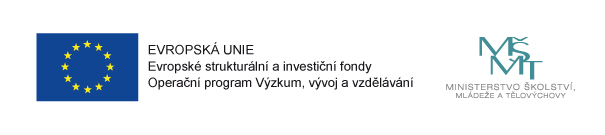 Od 1. 9. 2018 naše škola čerpá finanční prostředky z Evropských strukturálních fondů v rámci  OP VVV prostřednictvím výzvy 02_18_063 Podpora škol formou projektů zjednodušeného vykazování – Šablony pro MŠ a ZŠ II. Projekt má název ZŠ MŠ Charváty výzva 63 a registrační číslo CZ.02.3.68/0.0/0.0/18_063/0009800.Z finančních prostředků v celkové výši 772 921,- Kč hradíme tyto aktivity:Školní asistent - personální podpora pro MŠ a ZŠVzdělávání pedagogických pracovníků MŠ a ZŠ v oblasti čtenářská gramotnost a matematická gramotnostProjektové dny pro MŠ a ZŠOdborně zaměřená tematická setkávání a spolupráce s rodiči dětí v MŠ